Albert L. FordMarch 10, 1900 – December 11, 1901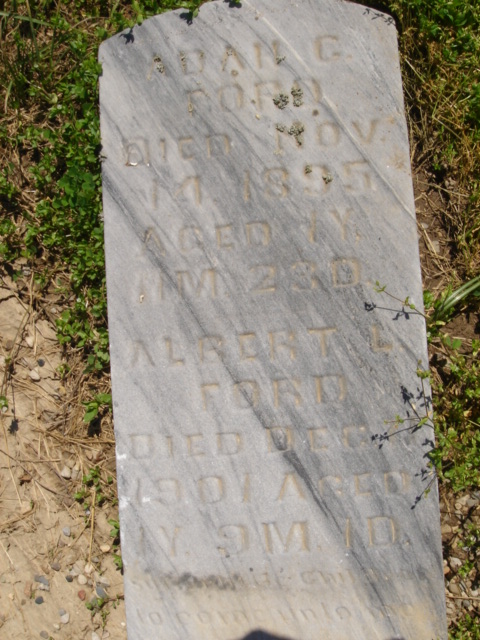 Photo by Cousin BeckyNo obit found at this time